Приложение 1Артикуляционная гимнастика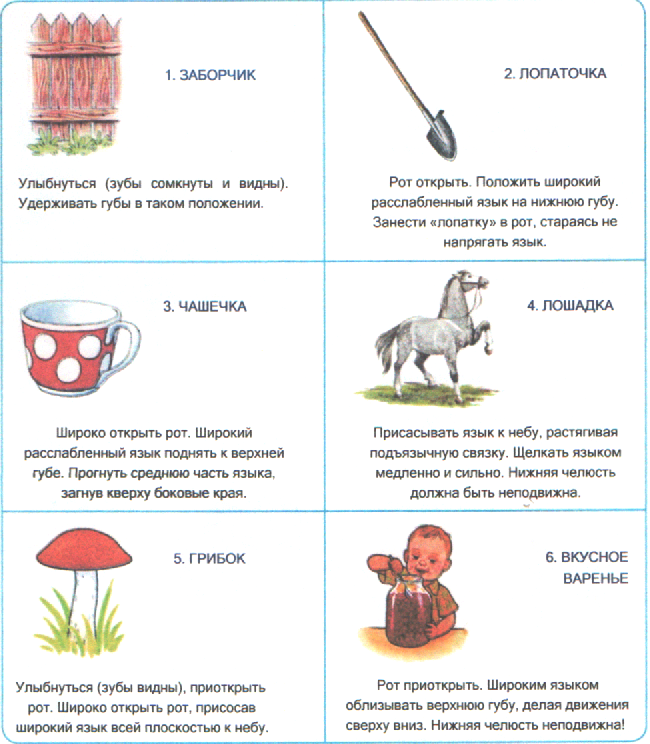 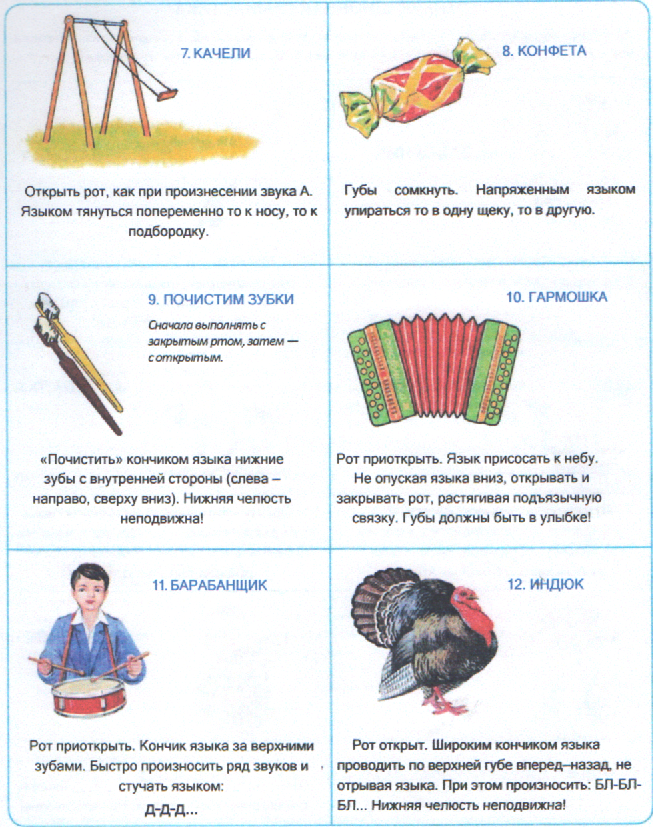 